ПОЈАШЊЕЊЕ КОНКУРСНЕ ДОКУМЕНТАЦИЈЕза јавну набавку услуге - организовање  присуствовања комеморативним свечаностима у иностранству ради обележавања значајних историјских догађаја из ослободилачких ратова Србије у 2018. години, по партијама -  ЈН 5/2018             У отвореном поступку јавне набавке услуга организовање  присуствовања комеморативним свечаностима у иностранству ради обележавања значајних историјских догађаја из ослободилачких ратова Србије у 2018. години, по партијама -  ЈН 5/2018, Министарству за рад, запошљавање, борачка и социјална питања, поднет је захтев за појашњење Конкурсне документације.	У складу са одредбама чл. 63. ст. 3. и 4. Закона о јавним набавкама („Службени гласник РС“, бр.124/12, 14/2015 и 68/2015), Министарство за рад, запошљавање, борачка и социјална питања на постављена питања, доставља следеће одговоре:Питање 1: Један од елемената критеријума за бодовање је квалитет - укупна вредности рефентне листе, молимо вас да на напишете која путовања се бодују, пошто свих 9 партија се односи на организовање путовања аутобусом. Да ли се реализована путовања аутобусом у иностранство у  2015, 2016, и 2017. години бити бодована и на који начин ?Одговор 1: У Конкурсној документацији за предметну јавну набавку, у поглављу V - УПУТСТВО ПОНУЂАЧИМА КАКО ДА САЧИНЕ ПОНУДУ тачка 15. - ВРСТА КРИТЕРИЈУМА ЗА ДОДЕЛУ УГОВОРА, ЕЛЕМЕНТИ КРИТЕРИЈУМА НА ОСНОВУ КОЈИХ СЕ ДОДЕЉУЈЕ УГОВОР И МЕТОДОЛОГИЈА ЗА ДОДЕЛУ ПОНДЕРА ЗА СВАКИ ЕЛЕМЕНТ КРИТЕРИЈУМА, наведено је:Избор најповољније понуде обавиће се применом критеријума из члана 85. став 1., тачка 1. (економски најповољнија понуда) Закона о јавним набавкама, а који ће се вредновати на следећи начин: Квалитет - укупна вредност референтне листе подразумева вредност референтне листе понуђача тj. укупна вредност у динарима без урачунатог ПДВ- а пружених услуга које су предмет ове јавне набавке, за период од претходне 3 (три) године (2015,2016. и 2017. година), рачунајући од датума објављивања позива за подношење понуде за ову јавну набавку.Као доказ о вредности пружених услуга, понуђач у склопу своје понуде доставља попуњену, печатирану и потписану Референтну листу (Образац бр.XIII) са пратећим доказима - Образац референтне потврде. Образац референтне потврде садржи податке о референтним Наручиоцима, врсти услуга, укупну вредност пружених услуга у динарима без урачунатог ПДВ-а, бројеве и датуме Уговора или рачуна на основу којих је услуга пружана у траженом временском периоду. Из наведеног, недвосмислено произилази да се вредност референтне листе утврђује за пружене услуге у целини (на пример: организација меморијалног туризма, организација путовања, организација манифестација и организација стручно-студијских путовања) и за све наведене године, на основу збира свих исказаних новчаних износа који се приказује у приложеном обрасцу  у поглављу XIII  ОБРАЗАЦ –РЕФЕРЕНТНА ЛИСТА И ПОТВРДА, под ставком у табели: „укупно“, а не само на поједине елементе услуга  (на пример: превоз аутобусом, хотелски смештај, путно здравствено осигурање, услуге лиценцираног туристичког водича и локалних водича, организовање ручка или ланч пакета и слично – зависно од садржине конкретне партије).Конкретно, и реализоване организације путовања, као једна врста целовите услуге, биће вреднована и на описни начин учествовати у укупној вредности референтне листе. ЗА КОМИСИЈУ ЗА ЈАВНУ НАБАВКУБогољуб Станковић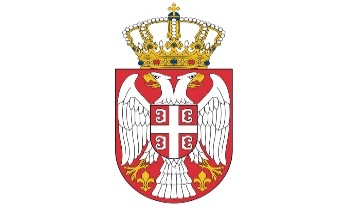 Република СрбијаМИНИСТАРСТВО ЗА РАД,ЗАПОШЉАВАЊЕ, БОРАЧКА  ИСОЦИЈАЛНА ПИТАЊАБрој: 404-02-17/6-1/2018-22Датум: 15. март 2018. годинеНемањина 22-26Б е о г р а д